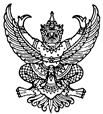 ที่ มท 0816.4/วถึง	สำนักงานส่งเสริมการปกครองท้องถิ่นจังหวัด ทุกจังหวัด	ด้วยสำนักงานผู้ตรวจการแผ่นดิน แจ้งว่ารัฐธรรมนูญแห่งราชอาณาจักรไทย พุทธศักราช ๒๕๖๐ และพระราชบัญญัติประกอบรัฐธรรมนูญว่าด้วยผู้ตรวจการแผ่นดิน พ.ศ. ๒๕๖๐ มีเจตนารมณ์ที่สำคัญ
ให้ผู้ตรวจการแผ่นดินเป็นองค์กรในการเสริมสร้างและปรับปรุงการบริหารจัดการที่ดีหรือหลักธรรมาภิบาลให้แก่ภาครัฐ โดยบัญญัติให้มีหน้าที่และอำนาจในการเสนอแนะต่อหน่วยงานของรัฐที่เกี่ยวข้องเพื่อให้มี
การปรับปรุงกฎหมาย กฎ หรือคำสั่ง หรือขั้นตอนการปฏิบัติงานใด ๆ บรรดาที่ก่อให้เกิดความเดือดร้อนหรือความไม่เป็นธรรมแก่ประชาชนหรือเป็นภาระแก่ประชาชน โดยไม่จำเป็นหรือเกินสมควรแก่เหตุ ซึ่งถือเป็น
การแก้ไขปัญหาในเชิงป้องกันอย่างเป็นระบบ ในการนี้ การสร้างความปลอดภัยให้กับเด็กเล็ก (๑ - ๑๒ ปี) 
ในสถานศึกษา เป็นบทบาทหน้าที่ที่สำคัญของสถาบันการศึกษาทั้งภาครัฐและเอกชนรวมถึงหน่วยงานที่เกี่ยวข้อง ต้องคำนึงถึงผลประโยชน์สูงสุดของเด็กเล็กเป็นสำคัญ ให้เด็กเล็กได้อยู่ในสภาพแวดล้อมที่มีความปลอดภัย
และคุ้มครองให้มีคุณภาพชีวิตที่ดี แต่ปัจจุบันยังพบปัญหาที่เกิดขึ้นกับเด็กเล็กอยู่อย่างต่อเนื่อง ซึ่งอาจเกิดจากมาตรการทางกฎหมายที่มีอยู่ในปัจจุบันยังไม่เหมาะสมและไม่เพียงพอต่อการคุ้มครองเด็กเล็ก จึงดำเนินการศึกษารวบรวมข้อมูลสถิติและสภาพปัญหาที่เกี่ยวกับการปฏิบัติตามกฎหมาย ระเบียบ และหลักเกณฑ์ที่เกี่ยวข้องกับการคุ้มครองเด็กเล็กในสถานศึกษา รายละเอียดปรากฏตามสิ่งที่ส่งมาพร้อมนี้	กรมส่งเสริมการปกครองท้องถิ่นพิจารณาแล้ว เพื่อให้การเสริมสร้างและปรับปรุงการบริหารจัดการที่ดีหรือหลักธรรมาภิบาลให้แก่ภาครัฐเป็นไปด้วยความเรียบร้อย ครบถ้วนและรอบคอบ ขอความร่วมมือสำนักงานส่งเสริมการปกครองท้องถิ่นจังหวัดแจ้งองค์กรปกครองส่วนท้องถิ่นที่จัดการศึกษาระดับปฐมวัย 
การศึกษาระดับขั้นพื้นฐาน และสถานศึกษาดังกล่าวในสังกัด ทุกแห่ง ดำเนินการรายงานข้อมูล ดังนี้	๑. สถิติปัญหาการกระทำความรุนแรงต่อเด็กเล็ก การทำร้ายร่างกาย การถูกกลั่นแกล้ง
ทางร่างกายและจิตใจ การประสบอุบัติเหตุ การปล่อยปละละเลย ภาวะจิตเวช การถูกล่วงละเมิดทางเพศ 
การถูกทำอนาจาร การถูกละเมิดสิทธิ และปัญหาอื่น ๆ ในช่วง ๑๐ ปีที่ผ่านมา พร้อมแนบเอกสารที่เกี่ยวข้อง	๒. ปัญหาอุปสรรคในการคุ้มครองเด็กเล็กในสถานศึกษา	๓. ข้อเสนอแนะเกี่ยวกับการปรับปรุงแก้ไขมาตรการทางกฎหมายเพื่อส่งเสริมความคุ้มครองเด็กเล็กให้มีประสิทธิภาพ	ทั้งนี้ ให้จัดทำรายงานข้อมูลดังกล่าวให้แล้วเสร็จ ภายในวันอังคารที่ ๕ เมษายน ๒๕๖๕ 
ตามแบบรายงานข้อมูลใน QR Code ท้ายหนังสือนี้ 		กรมส่งเสริมการปกครองท้องถิ่น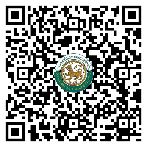 		              มีนาคม  ๒๕๖๕กองส่งเสริมและพัฒนาการจัดการศึกษาท้องถิ่นกลุ่มงานส่งเสริมการจัดการศึกษาปฐมวัยและศูนย์พัฒนาเด็กเล็ก  โทร. ๐ ๒๒๔๑ ๙๐21-3  ต่อ 41๖ โทรสาร ต่อ 418